План-конспект занятия по теме: «Распознавание географических и административных объектов на космических снимках»Цели занятия: Обучающая: Сформировать представление о космических снимках.  Научить детей распознавать географические и административные объекты на космических снимках, определять географические особенности по космическим снимкамВоспитательная: Сформировать стремления к познанию того, что неизвестно, но интересно; Сформировать значимость географических знаний сегодня в научно – профессиональной сфере человека.Развивающая:Способствовать развитию умения вести самостоятельный поиск, анализ, отбор информации, ее преобразование, сохранение, передачу.Тип занятия: Практическая работаХод занятияИспользуемые  источники:
Международный проект  «EarthKAM»№ п/пВид работыВремя (мин)Деятельность учителяДеятельность учащихся1Организационно-мотивационный1Приветствует детейПриветствуют  учителя.2. Постановка учебной задачи5Цель нашего занятия это научиться дешифрировать космические снимки, то есть, мы будет определять, что на них изображено, будем учиться распознавать изображенные на них географические и административные объекты.Слушают учителя 3. Решение учебной задачи30НаблюдениеПояснение учителя, как выглядят из космоса:- Водные объекты- облака- горы (и т.д.)Групповая работа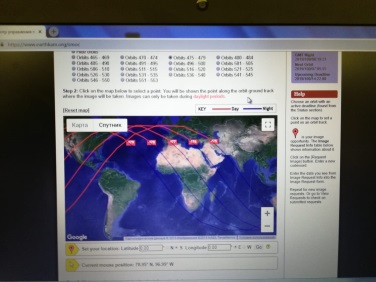 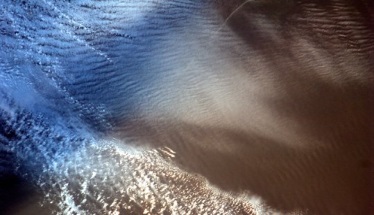 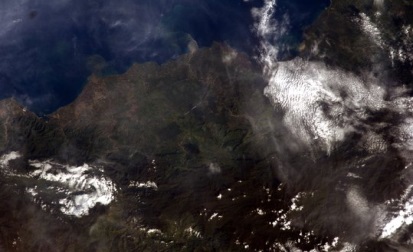 4Рефлексия Подведение итогов.10Учитель спрашивает, все ли было понятно на уроке и было ли детям интересно  Учащиеся, отвечая на вопросы учителя, высказывают свое мнение об уроке, высказывают свои пожелания.